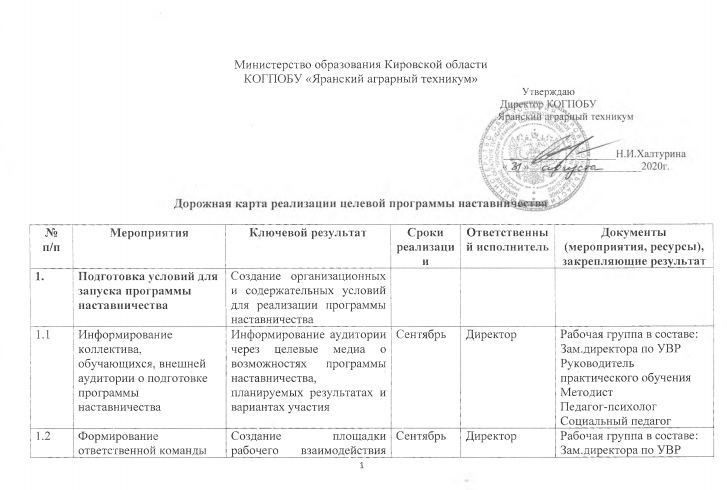 1.2Формирование ответственной команды (рабочей группы)Создание площадки рабочего взаимодействия внешнего ресурса (потенциальные наставники, социальные партнеры, представители работодателей, сотрудники ИРО КО, волонтеры и т. д.) и ресурса ПОО для реализации программы наставничества. Определение кураторов программы наставничестваСентябрьДиректорРабочая группа в составе:Зам.директора по УВРРуководитель практического обученияМетодистПедагог-психологСоциальный педагог1.3Нормативно-правовоеобеспечениереализациипрограммынаставничестваНаличие необходимой для реализации программы наставничества нормативной документацииСентябрьДиректорПоложение  о наставничестве1.4Создание дорожной картынаставничества, определение необходимых для реализации внутренних и внешних ресурсовУтверждение и реализация дорожной карты внедрения программы модели наставничестваСентябрьДиректор,кураторынаправленийнаставничестваПриказы ПОО о создании и утверждении дорожной карты для реализации программы наставничества1.5Выявление предварительных запросов от потенциальных наставляемыхВыбор аудитории для поиска наставниковСентябрьКураторынаправленийнаставничестваПротокол заседаний рабочей группы;запросы1.6Выбор форм наставничества, ожидаемых результатов на периодВыбор форм наставничества, реализуемых в рамках текущей программы наставничества (на основе сбора предварительных запросов от потенциальных наставляемых)ПостоянноКураторынаправленийнаставничестваПротокол заседаний рабочей группы1.7РазработкаметодикианкетированиянаставниковРазработка профессиональной образовательной организацией собственной методики анкетирования для выбора наставников из претендентовСентябрьКураторынаправленийнаставничества,психологУтвержденные профессиональной образовательной организацией методики анкетирования наставников1.8Организацияинформационногоосвещениямероприятий пореализациипрограммынаставничестваОбеспечение информационной открытости реализации программы наставничестваПостоянноОтветственный за сайтТематическая страница на официальном сайте профессиональной образовательной организации «Наставничество».Новости и публикации в СМИ, соц. сетях о событиях реализации программы наставничества1.9Формирование банка экспертов для реализаций программ наставничестваПривлечение сотрудников ИРО КО, педагогических институтов, психологов, бизнес-сообществ к реализации программ наставничестваВ течение годаКураторынаправленийнаставничестваБанк экспертов2.ФормированиебазынаставляемыхВыявление конкретных проблемобучающихся и педагогов профессиональной образовательной организации, которые можно решить с помощью наставничества. Раскрытие потенциала личности наставляемого, необходимое для успешной личностной и профессиональной самореализации в современных условияхЕжегодно2.1Информированиеродителей,педагогов,обучающихся овозможностях ицеляхпрограммы наставничестваРаспространениеинформациио возможностяхпрограммынаставничества,планируемыхрезультатах и вариантах участия в программеПостоянноКураторынаправленийнаставничестваПротоколы, пресс-релизы мотивационных мероприятий с приглашением потенциальных наставников, участников предыдущих программ наставничества2.2Организация сбора данныхо наставляемых по доступным каналам (родители, классные руководители, педагоги- психологи).Формирование базы наставляемых с перечнем запросов, необходимая для подбора наставников. Привлечение внешних специалистов (психологов, методистов,представителей компаний, занимающихся тестированием навыков и составлениемпсихологического портрета и т. д.).ПостоянноКураторынаправленийнаставничестваБаза данных по наставляемым; согласие на обработку персональных данных, заполненные наставляемым или его законным представителем3.Формирование базы наставниковСоздание канала эффективного обмена личностным, жизненным и профессиональным опытом для каждого субъекта ПОО3.1Информирование коллектива обучающихся и их родителей, педагогов и молодых специалистов, представителей работодателей и др. озапуске программыРаспространениеИнформации о возможностях участия в программе наставничества (повышение социального статуса, личный рост, развитие собственных гибких навыков).ЕжегодноКураторынаправленийнаставничестваПротоколы, пресс-релизы мотивационных мероприятий3.2Сбор данных о потенциальных наставниках из числапедагогов и обучающихся, представителей бизнес-сообществФормирование базы потенциальных наставников различных форм наставничества, проведение собеседованийЕжегодноКураторынаправленийнаставничестваБаза данных по потенциальным наставникам; согласие на обработку персональных данных, заполненные наставниками или их законным представителем4.Отбор и обучение наставниковВыявление наставников, подходящих для конкретной программы, и их подготовка к работе с наставляемыми.4.1Проведениеанкетированиясредипотенциальных наставников, желающих принять участие в программе наставничестваПрименение методик анкетирования, разработанных ПОО либо использование методик опросных анкет Методических рекомендаций по внедрению методологии (целевой модели) наставничества, утверждённые распоряжением Министерства просвещения Р.Ф. 25 декабря № Р-145 Привлечение к отбору психологов, сотрудников педагогических вузов, менторов, сотрудников ИРО КОЕжегодноКураторынаправленийнаставничестваАнкеты4.2Формирование базынаставников,которыепотенциально могут участвовать в текущей программе наставничестваВыбор наставников для текущей программы наставничества на основе анкетирования потенциальных наставников;проведение собеседования с потенциальными наставниками; мотивация наставников.ЕжегодноКураторынаправленийнаставничестваБаза данных по наставникам, которыепотенциально могут участвовать в текущей программе наставничества;протокол заседания рабочей группы, закрепляющий состав наставников для текущей программы наставничества;согласие на обработку персональных данных, заполненные наставниками или их законным представителем4.3ОбучениенаставниковФормирование у наставников необходимых компетенцийЕжегодноКураторынаправленийнаставничества4.3.1Составлениепрограммыобучениянаставников,определение еёсроков;подбор /разработка необходимых методических материаловСоздание программы обучения наставников в соответствии с Методическими рекомендациями по внедрению методологии (целевой модели) наставничества, утверждённой распоряжением Министерства просвещения РФ 25 декабря 2019 № Р-145КураторынаправленийнаставничестваПрограмма обучения наставников, утвержденная профессиональной образовательной организацией; Методические материалы;График обучения4.3.2Создание условий для обучения наставниковПоиск и привлечение психологов, сотрудников ИРО КО, преподавателей педагогических вузов, менторов к обучению наставниковЕжегодноКураторынаправленийнаставничества4.3.3Направление наобучение наставниковНаправление наставников на дополнительные профессиональные программы, семинары ИРО КОЕжегодноКураторынаправленийнаставничестваУдостоверения о повышении квалификации, сертификаты5.Формирование наставнических пар или группФормирование взаимного интереса и симпатии, позволяющие в будущем эффективно работать в рамках программы наставничества.5.1Разработка инструментов и организация встреч для формирования пар или групп Проведение общей встречи с участием всех отобранных наставников и всех наставляемых в любом удобном для участников форматеПривлечение психологов, волонтеров, сотрудников педагогических вузов к формированию пар или группФиксация сложившихся пар или групп, готовых продолжить работу в рамках программы в специальной базе куратораОбеспечение психологического сопровождения наставляемым, не сформировавшим пару или группу, продолжение поиска наставникаСентябрьКураторынаправленийнаставничестваПротокол заседания рабочей группы (общей встречи)Приказ/распоряжение руководителя образовательной организации о назначении наставников и закреплении пар, групп по текущей программе наставничества.6.Организацияработынаставническихпар или группФормирование стабильных наставнических отношений наставнической пары или группы.6.1Разработка индивидуального плана / программы осуществления наставничестваВыбор форматов взаимодействия для каждой пары или группы; анализ сильных и слабых сторон участников для постановки цели и задач на конкретные периоды; готовность наставника и наставляемого к дальнейшему взаимодействиюОктябрьКураторынаправленийнаставничестваИндивидуальные планы осуществления наставничества6.2Организационная иметодическаяподдержкадеятельностинаставниковРазработка ипредоставлениенаставникамметодическихрекомендаций и/илиматериаловпо взаимодействию снаставляемымиВ течение годаКураторынаправленийнаставничестваМетодические материалы6.3МотивациянаставниковРеализация системы поощрений наставниковЕжегодноКураторынаправленийнаставничестваПубликация подготовленных командами успешных кейсов. Создание виртуальной или реальной доски почета наставников с указанием их достижений и профессиональных сфер на сайте образовательной организации на тематической странице «Наставничество».6.4Организация обратной связи от наставников, наставляемыхСвоевременная корректировка индивидуального плана осуществления наставничества; формулирование целей на ближайший период работыВ течение годаКураторынаправленийнаставничестваТрансляция промежуточных результатов работы партнерам программы и широкой общественности для поддержания интереса к ней и вовлечения потенциальных участников в будущий цикл.7.ЗавершениенаставничестваОценивание качества процесса реализации программы наставничества. Оценивание мотивационно-личностного, компетентностного, профессионального роста участников, динамика образовательных результатов7.1Мониторинг результатов текущей программы наставничестваАнализ результатов выполнения программы наставничества; рефлексия работы в программе наставничества; принятие решения о продолжении взаимодействия в рамках нового цикла или о его завершении; внесение данных мониторинга реализации текущей программы наставничества в базу наставляемых.ИюньКураторынаправленийнаставничества,наставникиОтзыв о результатах наставничества;Информационно-аналитическая справка по результатам мониторинга/Протокол заседания рабочей группы/ Протокол заседания коллегиального органа ПОО Обновленная база наставляемых Обновленная база наставников7.2Организация / участие в открытом публичном мероприятииПопуляризации практик наставничества и награждения лучших наставников, подготовка и презентация «Портфолио достижений»ИюньКураторынаправленийнаставничества,наставникиПресс-релиз